Załącznik nr 2 do Regulaminu wyboru projektów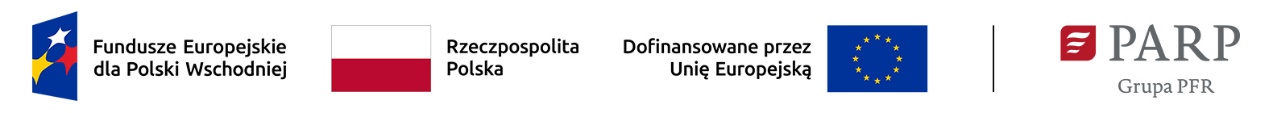 Wzór wniosku o dofinansowanie projektuInformacje ogólne o programieInformacje ogólne o projekcieInformacje o Wnioskodawcy Adres korespondencyjny Osoba do kontaktuMiejsce realizacji projektu (sekcja multiplikowana dla każdej lokalizacji projektu)Klasyfikacja projektuZgodność projektu z politykami horyzontalnymi Unii EuropejskiejUzasadnienie realizacji projektuPotencjał WnioskodawcyWskaźniki Wskaźniki produktuWskaźniki rezultatuHarmonogram rzeczowo-finansowy (HRF)Zakres rzeczowyZadanie (sekcja multiplikowana dla każdego zadania)Zakres finansowyWydatki rzeczywiste (sekcja multiplikowana dla każdego wydatku)Podsumowanie HRF Źródła finansowania wydatkówRegionalna pomoc inwestycyjnaTabela – rodzaj inwestycji początkowejZałącznikiStrategia wzornicza.Oświadczenie o kwalifikowalności podatku VAT (jeśli dotyczy).OświadczeniaOświadczam, iż informacje zawarte w niniejszym wniosku o dofinansowanie są zgodne ze stanem faktycznym i prawnym oraz że jestem świadoma/y odpowiedzialności karnej za złożenie fałszywych oświadczeń. Oświadczam, iż zapoznałam/em się z Regulaminem wyboru projektów i akceptuję jego zasady.Wyrażam zgodę na używanie skrzynki ePUAP do doręczeń pism w rozumieniu Kodeksu postępowania administracyjnego (dotyczy przypadku, gdy wnioskodawca wskazał we wniosku o dofinansowanie adres skrzynki e-PUAP).Zobowiązuję się do udziału w ankietach, wywiadach oraz udostępniania informacji na potrzeby ewaluacji (ocen) prowadzonych przez Instytucję Zarządzającą, Instytucję Pośredniczącą lub inną uprawnioną instytucję albo jednostkę organizacyjną lub podmiot dokonujący ewaluacji. Zobowiązuję się do udostępnienia miejsca realizacji projektu na potrzeby oceny przed podpisaniem umowy o dofinansowanie projektu, przeprowadzaną przez Instytucję Zarządzającą, Instytucję Pośredniczącą lub inną upoważnioną instytucję lub jednostkę organizacyjną. Klauzula informacyjnaAdministrator danychAdministratorem danych osobowych wnioskodawców, beneficjentów, podmiotów zewnętrznych, przetwarzanych w celu udziału tych osób w procesie wnioskowania o udzielenie wsparcia, jest Polska Agencja Rozwoju Przedsiębiorczości z siedzibą w Warszawie (00-834), ul. Pańska 81/83.Inspektor ochrony danychAdministrator wyznaczył Inspektora ochrony danych (IOD) oraz zastępcę IOD. Z IOD oraz z zastępcą IOD mogą się Państwo kontaktować we wszystkich sprawach dotyczących przetwarzania danych osobowych, adres e-mail iod@parp.gov.pl lub na adres siedziby Administratora.Cel, podstawy prawne i czas przetwarzaniaDane osobowe są przetwarzane w celu realizacji projektu dofinansowanego ze środków Unii Europejskiej na podstawie przepisów ustawy z dnia 28 kwietnia 2022 r. o zasadach realizacji zadań finansowanych ze środków europejskich w perspektywie finansowej 2021–2027, a w szczególności: oceny i wyboru wniosku do dofinansowania,W przypadku przyznania dofinansowania: zawarcia umowy o wykonanie i dofinansowanie projektu,nadzoru nad wykonaniem projektu,jego ewaluacji, kontroli, audytu,oceny działań informacyjno – promocyjnych,odbioru projektu, jego oceny i rozliczenia finansowego,oraz gdy będzie mieć to zastosowanie ustalenia, dochodzenia lub obrony roszczeń.Dane osobowe zostały otrzymane od wnioskodawcy, który uzupełnił wniosek o dofinansowanie w systemie LSI, ewentualnie dane osobowe mogą pochodzić z publicznie dostępnych rejestrów.Podstawą prawną przetwarzania danych osobowych przez Administratora jest realizacja obowiązków prawnych oraz wykonywanie zadań realizowanych w interesie publicznym lub sprawowania władzy publicznej powierzonej administratorowi. Podanie danych osobowych stanowi wymóg ustawowy i brak ich podania może skutkować negatywną oceną wniosku lub nie zawarciem umowy o dofinansowanie.Dane osobowe będą przetwarzane zgodnie z przepisami o narodowym zasobie archiwalnym i archiwach, do momentu zakończenia realizacji wszelkich zadań związanych z realizacją i rozliczeniem FEPW 2021-2027 z zastrzeżeniem przepisów, które mogą przewidywać dłuższy termin przeprowadzania kontroli, a ponadto przepisów dotyczących pomocy publicznej i pomocy de minimis oraz przepisów dotyczących podatku od towarów i usług. Odbiorcy danych osobowych Dane osobowe mogą być przekazywane następującym kategoriom odbiorców danych: organom władzy publicznej oraz podmiotom wykonującym zadania publiczne lub działającym na zlecenie organów władzy publicznej, w szczególności: Rzecznikowi Funduszy Europejskich, ekspertom, Instytucji Audytowej, instytucjom Unii Europejskiej (UE) lub podmiotom, którym UE powierzyła zadania dotyczące wdrażania FEPW 2021-2027, w zakresie i w celach, które wynikają z przepisów prawa, podmiotom świadczącym usługi niezbędne do realizacji przez PARP zadań, w tym partnerom IT, podmiotom realizującym wsparcie techniczne lub organizacyjne.Prawa osób, których dane dotycząNa każdym etapie przetwarzania przez PARP danych ma Pani/Pan prawo do:dostępu do swoich danych, w tym uzyskania informacji o zakresie przetwarzanych przez nas danych oraz uzyskania kopii tych danych,modyfikacji i poprawienia swoich danych, w tym, jeżeli nie będą zachodziły inne prawne przeciwskazania do ograniczenia ich zakresu przetwarzania;całkowitego usunięcia swoich danych („prawo do bycia zapomnianym”), jeżeli nie będą zachodziły inne przeciwskazania prawne, niepodlegania automatycznym decyzjom opartym na profilowaniu; wniesienia sprzeciwu wobec niewłaściwego przetwarzanych danych osobowych (w tym wycofania zgody);przeniesienia danych do innego Administratora Danych, jeśli dane przetwarzane są w związku z udzieloną zgodą lub zawartą umową,wniesienia skargi do Prezesa Urzędu Ochrony Danych na niewłaściwe przetwarzanie danych.Szczegółowe informacje na temat możliwości realizacji swoich praw znajdują się na stronie internetowej PARP (www.parp.gov.pl), w zakładce Ochrona danych osobowych (https://www.parp.gov.pl/component/site/site/regulamin-ochrony-danych-osobowych).Przechodząc do edycji wniosku oświadczam, że osoby których dane zostały zawarte w niniejszym formularzu, zostały poinformowane o tym fakcie poprzez przekazanie informacji na temat ochrony danych osobowych, wskazanych w klauzuli informacyjnej.Numer wniosku o dofinansowanieData złożenia wniosku o dofinansowanieProgramFundusze Europejskie dla Polski WschodniejPriorytetPrzedsiębiorczość i InnowacjePriorytetPrzedsiębiorczość i InnowacjeDziałanieWzornictwo w MŚPNumer naboru FEPW.01.04-IP.01-001/23Tytuł projektu1000 znakówOpis projektuOpis projektu2000 znaków2000 znakówData rozpoczęcia realizacji projekturrrr/mm/dd (walidacja – nie wcześniej niż data złożenia wniosku o dofinasowanie)Data zakończenia realizacji projekturrrr/mm/dd (walidacja – nie dłużej niż 2027/12/31)Nazwa 1000 znakówData rozpoczęcia działalności zgodnie z dokumentem rejestrowymrrrr/mm/ddForma prawnasłownik CST (Typ osoby prawnej) lista jednokrotnego wyboruForma własności słownik CST lista jednokrotnego wyboruWielkość przedsiębiorstwalista z CST jednokrotnego wyboru NIP REGON Numer w Krajowym Rejestrze Sądowym 10 cyfrNumer kodu PKD przeważającej działalności lista rozwijana jednokrotnego wyboru w formacie A.01.02.Z + nazwa wartości tylko z podklasyMożliwość odzyskania VATlista rozwijana jednokrotnego wyboru- tak- nie- częściowoUzasadnienie braku możliwości odzyskania VAT 1000 znakówAdresAdresMiejscowośćKod pocztowyUlica (jeśli dotyczy)Nr budynkuNr lokalu TelefonAdres e-mailAdres strony wwwSkrzynka ePUAP Wspólnicy spółki cywilnejWspólnicy spółki cywilnej Imię Nazwisko NIPKrajMiejscowośćKod pocztowyUlica (jeśli dotyczy)Nr budynkuNr lokaluAdres oddziału Wnioskodawcy na terenie Polski Wschodniej lub miejsce wykonywania działalności gospodarczej na terenie Polski Wschodniej (jeżeli dotyczy)Adres oddziału Wnioskodawcy na terenie Polski Wschodniej lub miejsce wykonywania działalności gospodarczej na terenie Polski Wschodniej (jeżeli dotyczy)WojewództwoMiejscowośćKod pocztowyUlica (jeśli dotyczy)Numer budynkuNumer lokaluTelefonMiejscowośćKod pocztowyUlica (jeśli dotyczy)Numer budynkuNumer lokalu TelefonAdres e-mailImięNazwiskoTelefonAdres e-mailGłówna lokalizacja projektuTakWojewództwoWybór z listy województwPowiatWybór z listy powiatów w ramach wybranego województwaGminaWybór z listy gmin w ramach wybranego powiatuKod pocztowyMiejscowośćWybór z listy miejscowości w ramach wybranej gminyUlica Nr budynkuNr lokaluGłówna lokalizacja projektuNieWojewództwoWybór z listy województwPowiatWybór z listy powiatów w ramach wybranego województwaGminaWybór z listy gmin w ramach wybranego powiatuKod pocztowyMiejscowośćWybór z listy miejscowości w ramach wybranej gminyUlica Nr budynkuNr lokaluZakres interwencjisłownik CST lista jednokrotnego wyboruRodzaj działalności gospodarczejsłownik CST lista jednokrotnego wyboruKod i nazwa PKD działalności, której dotyczy projektOpis rodzaju działalności500 znakówPrzedmiot projektu wpisuje się w zakres Regionalnych Inteligentnych Specjalizacji (RIS) wspólnych dla co najmniej dwóch województw z Polski WschodniejLista rozwijalna jednokrotnego wyboru z wartościami Tak/ NieLista rozwijalna jednokrotnego wyboru z wartościami Tak/ NieLista rozwijalna jednokrotnego wyboru z wartościami Tak/ NieObszar RIS (wspólny dla co najmniej dwóch województw Polski Wschodniej), w który wpisuje się projekt lista rozwijana wielokrotnego wyboru (należy wypełnić w przypadku wyboru odpowiedzi TAK)lista rozwijana wielokrotnego wyboru (należy wypełnić w przypadku wyboru odpowiedzi TAK)lista rozwijana wielokrotnego wyboru (należy wypełnić w przypadku wyboru odpowiedzi TAK)Uzasadnienie wybranego obszaru RIS, w który wpisuje się projektUzasadnienie wybranego obszaru RIS, w który wpisuje się projektUzasadnienie wybranego obszaru RIS, w który wpisuje się projektUzasadnienie wybranego obszaru RIS, w który wpisuje się projekt500 znaków (należy wypełnić w przypadku wyboru odpowiedzi TAK)500 znaków (należy wypełnić w przypadku wyboru odpowiedzi TAK)500 znaków (należy wypełnić w przypadku wyboru odpowiedzi TAK)500 znaków (należy wypełnić w przypadku wyboru odpowiedzi TAK)Przychody WnioskodawcyPrzychody WnioskodawcyPrzychody WnioskodawcyPrzychody WnioskodawcyWartość przychodów ze sprzedaży z ostatniego zamkniętego roku obrotowegoWartość przychodów ze sprzedaży z ostatniego zamkniętego roku obrotowegoWartość przychodów z działalności produkcyjnej z ostatniego zamkniętego roku obrotowegoWartość przychodów z działalności produkcyjnej z ostatniego zamkniętego roku obrotowegoWartość przychodów z działalności usługowej z ostatniego zamkniętego roku obrotowegoWartość przychodów z działalności usługowej z ostatniego zamkniętego roku obrotowegoProcent przychodów ze sprzedaży w ramach prowadzonej działalności produkcyjnejProcent przychodów ze sprzedaży w ramach prowadzonej działalności produkcyjnejProcent przychodów ze sprzedaży w ramach prowadzonej działalności usługowejProcent przychodów ze sprzedaży w ramach prowadzonej działalności usługowejUCZESTNICTWO W KRAJOWYM KLASTRZE KLUCZOWYMUCZESTNICTWO W KRAJOWYM KLASTRZE KLUCZOWYMUCZESTNICTWO W KRAJOWYM KLASTRZE KLUCZOWYMUCZESTNICTWO W KRAJOWYM KLASTRZE KLUCZOWYMWnioskodawca jest członkiem klastra posiadającego status Krajowego Klastra KluczowegoWnioskodawca jest członkiem klastra posiadającego status Krajowego Klastra KluczowegoWnioskodawca jest członkiem klastra posiadającego status Krajowego Klastra KluczowegoLista jednokrotnego wyboru z wartościami Tak/ NieNazwa Krajowego KlastraKluczowego, któregoczłonkiem jest wnioskodawcaNazwa Krajowego KlastraKluczowego, któregoczłonkiem jest wnioskodawcaNazwa Krajowego KlastraKluczowego, któregoczłonkiem jest wnioskodawca300 znaków (należy wypełnić w przypadku wyboru odpowiedzi TAK)Data wstąpienia do KrajowegoKlastra KluczowegoData wstąpienia do KrajowegoKlastra KluczowegoData wstąpienia do KrajowegoKlastra Kluczowegorrrr/mm/dd (należy wypełnić w przypadku wyboru odpowiedzi TAK)Równościowe zasady horyzontalneRównościowe zasady horyzontalneRównościowe zasady horyzontalneRównościowe zasady horyzontalneRównościowe zasady horyzontalnePozytywny wpływ projektu na realizację zasady równości szans i niedyskryminacji, w tym dostępności dla osób z niepełnosprawnościamiPozytywny wpływ projektu na realizację zasady równości szans i niedyskryminacji, w tym dostępności dla osób z niepełnosprawnościamiPozytywny wpływ projektu na realizację zasady równości szans i niedyskryminacji, w tym dostępności dla osób z niepełnosprawnościamiPozytywny wpływ projektu na realizację zasady równości szans i niedyskryminacji, w tym dostępności dla osób z niepełnosprawnościamiPozytywny wpływ projektu na realizację zasady równości szans i niedyskryminacji, w tym dostępności dla osób z niepełnosprawnościamiProdukty/usługi w projekcieProdukty/usługi w projekcieProdukty/usługi w projekcieProdukty/usługi w projekcieProdukty/usługi w projekcieNazwa produktu/usługi(sekcja multiplikowana dla każdego produktu)Wpływ(lista jednokrotnego wyboru)Wpływ(lista jednokrotnego wyboru)Wpływ(lista jednokrotnego wyboru)Uzasadnienie- dostępny- neutralny- dostępny- neutralny- dostępny- neutralny500 znakówZgodność projektu z Kartą Praw Podstawowych UE i Konwencją o prawach osób niepełnosprawnychZgodność projektu z Kartą Praw Podstawowych UE i Konwencją o prawach osób niepełnosprawnychZgodność projektu z Kartą Praw Podstawowych UE i Konwencją o prawach osób niepełnosprawnychTak/Nie (lista jednokrotnego wyboru)Tak/Nie (lista jednokrotnego wyboru)Zgodność projektu z zasadą równości kobiet i mężczyznZgodność projektu z zasadą równości kobiet i mężczyznZgodność projektu z zasadą równości kobiet i mężczyznZgodność projektu z zasadą równości kobiet i mężczyznZgodność projektu z zasadą równości kobiet i mężczyznWpływWpływWpływ(lista rozwijana jednokrotnego wyboru)- Neutralny- Pozytywny(lista rozwijana jednokrotnego wyboru)- Neutralny- PozytywnyUzasadnienie 1000 znakówUzasadnienie 1000 znakówUzasadnienie 1000 znakówUzasadnienie 1000 znakówUzasadnienie 1000 znaków Zasady środowiskowe    Zasady środowiskowe    Zasady środowiskowe    Zasady środowiskowe    Zasady środowiskowe   Zgodność projektu z zasadą zrównoważonego rozwoju, w tym z zasadą „nie czyń poważnych szkódZgodność projektu z zasadą zrównoważonego rozwoju, w tym z zasadą „nie czyń poważnych szkódZgodność projektu z zasadą zrównoważonego rozwoju, w tym z zasadą „nie czyń poważnych szkód(lista rozwijana jednokrotnego wyboru)- projekt zgodny- projekt niezgodny(lista rozwijana jednokrotnego wyboru)- projekt zgodny- projekt niezgodnyUzasadnienie 1000 znakówUzasadnienie 1000 znakówUzasadnienie 1000 znakówUzasadnienie 1000 znakówUzasadnienie 1000 znakówProjekt przyczyni się do rozwoju zielonej i zrównoważonej gospodarkiProjekt przyczyni się do rozwoju zielonej i zrównoważonej gospodarki(lista wielokrotnego wyboru, jeśli dotyczy w ramach projektu)- zmniejszanie emisji zanieczyszczeń, - zmniejszanie energochłonności, - zmniejszanie zużycia wody, - wykorzystanie materiałów (odpadów) pochodzących 
z recyklingu, - wykorzystanie odnawialnych źródeł energii.(lista wielokrotnego wyboru, jeśli dotyczy w ramach projektu)- zmniejszanie emisji zanieczyszczeń, - zmniejszanie energochłonności, - zmniejszanie zużycia wody, - wykorzystanie materiałów (odpadów) pochodzących 
z recyklingu, - wykorzystanie odnawialnych źródeł energii.(lista wielokrotnego wyboru, jeśli dotyczy w ramach projektu)- zmniejszanie emisji zanieczyszczeń, - zmniejszanie energochłonności, - zmniejszanie zużycia wody, - wykorzystanie materiałów (odpadów) pochodzących 
z recyklingu, - wykorzystanie odnawialnych źródeł energii.UzasadnienieUzasadnienieUzasadnienieUzasadnienieUzasadnienie1000 znaków1000 znaków1000 znaków1000 znaków1000 znakówWYKONAWCA AUDYTU i STRATEGII WZORNICZEJWYKONAWCA AUDYTU i STRATEGII WZORNICZEJWYKONAWCA AUDYTU i STRATEGII WZORNICZEJData przeprowadzenia audytuRozpoczęciarrrr/mm/ddZakończeniarrrr/mm/ddNazwa wybranego wykonawcy1000 znaków1000 znakówPotencjał wybranego wykonawcy3000 znaków3000 znakówNIP wykonawcyAdres siedziby wykonawcyData podpisania umowy z wykonawcąrrrr/mm/ddrrrr/mm/ddDotychczasowa działalność wykonawcyDotychczasowa działalność wykonawcyDotychczasowa działalność wykonawcy2000 znaków2000 znaków2000 znakówWyniki audytu wzorniczegoWyniki audytu wzorniczegoWyniki audytu wzorniczego5000 znaków5000 znaków5000 znakówData sporządzenia/zatwierdzenia strategiiRozpoczęciarrrr/mm/ddZakończeniarrrr/mm/ddOpis wdrożenia działań wskazanych w strategii wzorniczej Opis wdrożenia działań wskazanych w strategii wzorniczej Opis wdrożenia działań wskazanych w strategii wzorniczej 5000 znaków5000 znaków5000 znakówOpis innowacji Opis innowacji Innowacja produktowa Opis innowacji produktowej Opis innowacji produktowej 12 000 znaków12 000 znakówInnowacja w procesie biznesowymLista jednokrotnego wyboru z wartościami Tak/ NieOpis innowacji w procesie biznesowymOpis innowacji w procesie biznesowym12 000 znaków12 000 znakówWpływ realizacji projektu na działalność i rozwój wnioskodawcyWpływ realizacji projektu na działalność i rozwój wnioskodawcy12 000 znaków12 000 znakówZasady ekoprojektowaniaZasady ekoprojektowaniaEtapy życia produktuPole typu lista rozwijalna jednokrotnego wyboru. Wartości dla pola:ProjektowanieDobór materiałówProdukcjaDystrybucjaUżytkowanieModel biznesowy (cyrkularny)UzasadnieniePole tekstowe, 500 znakówWdrożenie nowego produktu nakierowanego na zapewnienie dostępności dla osób ze szczególnymi potrzebami   Wdrożenie nowego produktu nakierowanego na zapewnienie dostępności dla osób ze szczególnymi potrzebami   Czy  nowy produkt nakierowany jest na zapewnienie dostępności dla osób ze szczególnymi potrzebamiLista jednokrotnego wyboru z wartościami Tak/ NieCharakterystyka grupy docelowej5000 znaków (należy wypełnić w przypadku wyboru odpowiedzi TAK)Opis nowych cech/funkcjonalności rezultatów projektu nakierowanych na zapewnienie dostępności dla osób ze szczególnymi potrzebami5000 znaków (należy wypełnić w przypadku wyboru odpowiedzi TAK)Opis posiadanych lub możliwych do pozyskania źródeł finansowania1000 znakówOpis posiadanych lub możliwych do pozyskania zasobów ludzkich 1000 znakówOpis posiadanej lub możliwej do pozyskania infrastruktury technicznej, informatycznej i lokalowej1000 znakówOpis posiadanych lub możliwych do pozyskania innych zidentyfikowanych zasobów o kluczowym znaczeniu dla wykonalności projektu1000 znakówNazwa wskaźnika (predefiniowana lista do wyboru)Jednostka miaryRok osiągnięcia wartości docelowejWartość docelowaOpis metodologii wyliczenia wskaźnika oraz sposobu weryfikacji osiągnięcia zaplanowanych wartości wskaźnikaLiczba wspartych małych przedsiębiorstwszt.1 lub 0Liczba wspartych mikroprzedsiębiorstwszt.1 lub 0Liczba wspartych średnich przedsiębiorstwszt.1 lub 0Przedsiębiorstwa objęte wsparciem w formie dotacjiszt.1 Nazwa wskaźnika (predefiniowana lista do wyboru)Jednostka miaryRok bazowyWartość bazowaRok osiągnięcia wartości docelowej Wartość docelowaOpis metodologii wyliczenia wskaźnika oraz sposobu weryfikacji osiągnięcia zaplanowanych wartości wskaźnika Liczba przedsięwzięć proekologicznychszt.0500 znakówLiczba wprowadzonych innowacji  procesowychszt.0500 znakówLiczba wprowadzonych innowacji produktowychszt.0500 znakówLiczba wprowadzonych innowacji marketingowychszt.0500 znakówLiczba wprowadzonych innowacji organizacyjnychszt.0500 znakówLiczba zgłoszeń wzorów przemysłowych do Urzędu Patentowego RPszt.0500 znakówLiczba zgłoszeń wzorów użytkowych do Urzędu Patentowego RPszt.0500 znakówMałe i średnie przedsiębiorstwa (MŚP) wprowadzające innowacje procesoweszt.0500 znakówMałe i średnie przedsiębiorstwa (MŚP) wprowadzające innowacje produktoweszt.0500 znakówMiejsca pracy utworzone we wspieranych jednostkachEPC/rok0500 znakówMŚP wprowadzające innowacje marketingoweszt.0500 znakówMŚP wprowadzające innowacje organizacyjneszt.0500 znakówMŚP z wyższą wartością dodaną na pracownikaszt.0500 znakówPrzychody ze sprzedaży nowych lub udoskonalonych produktów/usługPLN0500 znakówWartość inwestycji prywatnych uzupełniających wsparcie publiczne - dotacje PLN0500 znakówWnioski w zakresie znaków towarowych oraz wzorówszt.0500 znakówNazwa zadaniaData rozpoczęciaData zakończenia500 znakówrrrr-mm-dd[walidacja w przypadku zadania dot. audytu wstępnego lub strategii wzorniczej– nie wcześniej niż 12 miesięcy przed złożeniem wniosku W przypadku pozostałych zadań [walidacja – nie wcześniej niż dzień po złożeniu wniosku o dofinansowanie]rrrr-mm-dd[walidacja – w przypadku zadania dot. audytu wstępnego lub strategii wzorniczej  nie później niż data  złożenia wniosku o dofinansowanie]  W przypadku pozostałych zadań [walidacja nie wcześniej niż data rozpoczęcia zadania, nie później niż data zakończenia projektu]Opis planowanych prac  Opis planowanych prac  3000 znakówNazwa wydatkuKategoria kosztuWydatki ogółemWydatki kwalifikowalneW tym VATDofinansowanie% DofinansowaniaWydatki na dostępność500 znaków Lista wyboru:- koszty usług doradczych związanych z przeprowadzeniem audytu wzorniczego i opracowaniem strategii wzorniczej;- koszty usług doradczych niezbędnych do wdrożenia strategii wzorniczej,- nabycie środków trwałych innych niż nieruchomości zabudowane i niezabudowane,- nabycie oprogramowania i innych wartości niematerialnych i prawnych w formie patentów, licencji, know-how oraz innych praw własności intelektualnej,- koszty robót i materiałów budowlanych, o ile są bezpośrednio związane z instalacją maszyn i urządzeń,- koszty usług szkoleniowych- koszty  ustanowienia i utrzymania zabezpieczenia zaliczki.Obliczany automatycznieUzasadnienie wydatku, szacowanie, sposób przeprowadzenia rozeznania rynku oraz źródła danych na podstawie których określono kwotę wydatku.Uzasadnienie wydatku, szacowanie, sposób przeprowadzenia rozeznania rynku oraz źródła danych na podstawie których określono kwotę wydatku.Grupa wydatków (Rodzaj pomocy) Kategoria kosztuWydatki ogółemWydatki kwalifikowalneW tym VATDofinansowanie% DofinansowaniaSuma (dla grupy) Suma (dla grupy) Suma (dla grupy) Suma (dla grupy) Nazwa źródła finansowania wydatkówWydatki ogółemWydatki kwalifikowalne Dofinansowaniepole wypełnia się automatyczniepole wypełnia się automatyczniePrywatne, w tympole wypełnia się automatyczniepole wypełnia się automatycznieŚrodki własneKredytPożyczkaInne, jakie:Sumasuma automatycznasuma automatycznaCzy Wnioskodawca ubiega się o regionalną pomoc inwestycyjną (art. 14 rozporządzenia Komisji (UE) nr 651/2014)?Lista jednokrotnego wyboru Tak/NieRodzaj inwestycji początkowejInwestycja w rzeczowe aktywa trwałe lub wartości niematerialne i prawne związana z założeniem nowego zakładuLista jednokrotnego wyboru Tak/NieUzasadnienie1000 znakówInwestycja w rzeczowe aktywa trwałe lub wartości niematerialne i prawne związana ze zwiększeniem zdolności produkcyjnej istniejącego zakładuLista jednokrotnego wyboru Tak/NieUzasadnienie1000 znakówInwestycja w rzeczowe aktywa trwałe lub wartości niematerialne i prawne związana z dywersyfikacją produkcji zakładu poprzez wprowadzenie produktów uprzednio nieprodukowanych w zakładzieLista jednokrotnego wyboru Tak/NieUzasadnienie1000 znakówWartość księgowa ponownie wykorzystywanych aktywów (w przypadku projektów dotyczących realizacji inwestycji początkowej związanej z dywersyfikacją produkcji zakładu poprzez wprowadzenie produktów uprzednio nieprodukowanych w zakładzie)Inwestycja w rzeczowe aktywa trwałe lub wartości niematerialne i prawne związana z zasadniczą zmianą dotycząca procesu produkcyjnego istniejącego zakładuLista jednokrotnego wyboru Tak/NieUzasadnienie1000 znaków